Pravidla soutěže projektů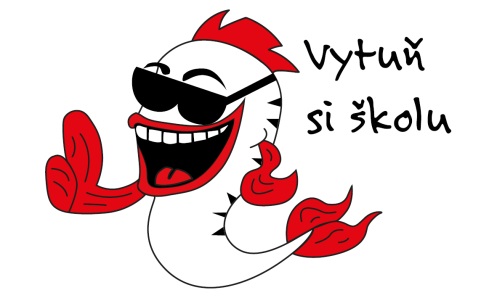 „Vytuň si školu!“Účelem tohoto dokumentu je úprava pravidel soutěže „Vytuň si školu“ (dále jen „soutěž“). Tato pravidla mohou být pozměněna pouze formou písemných dodatků k tomuto dokumentu.O CO JDE?Soutěž je realizována v rámci zavádění místní Agendy 21, jejíž koordinaci má na starosti Odbor strategie a řízení Magistrátu města Olomouce. Jedním z hlavních znaků MA21 je participace veřejnosti, tedy její zapojování do rozhodování a plánování města. Jedním z konkrétních metod participace je i tzv. participativní rozpočet, který chce město využít právě v rámci této soutěže.Cílem této soutěže je podpořit inspirativní a přínosné projekty žáků základních škol (dále jen „ZŠ“), poskytnout finanční prostředky na jejich zpracování a následnou realizaci a také je zviditelnit. Smyslem soutěže je zapojení žáků do rozhodování o vylepšení jejich školy či jejího bezprostředního okolí. Mimo práci v týmu, kdy budou muset žáci vzájemně spolupracovat, činit kompromisy při rozhodování a argumentovat, získají také cenné zkušenosti s projektovým řízením a prezentací projektů před publikem.KDO SOUTĚŽ POŘÁDÁ?Statutární město OlomoucHorní náměstí č. p. 583, radnice779 11 Olomouc(dále jen „pořadatel“ či „organizátor“).KDO SE MŮŽE ZÚČASTNIT?Soutěž je určena pro žáky 2. stupně základních škol zřízených statutárním městem Olomouc (dále jen „soutěžící“ nebo „účastník soutěže“).Soutěžit mohou pouze 3 až 6 členné týmy.Přihlásit se může tým složený z 2 až 5 žáků + 1 pedagoga z jedné ZŠ.JAKÁ JSOU PRAVIDLA?Soutěžní tým vytvoří projekt pro vylepšení prostor školy či jejího bezprostředního okolí (tzn. míst, která žáci ZŠ intenzivně využívají cestou do nebo ze školy, případně v rámci výuky či přestávek).Rozpočet na zpracování a následnou realizaci projektu musí odpovídat minimálně částce 15 000 Kč včetně DPH. Pokud celkový rozpočet projektu včetně DPH přesáhne ve výsledku částku 20 000 Kč (odpovídá výši výhry v této soutěži), nevzniká vzdělávacímu zařízení nárok na poskytnutí zbývající částky od svého zřizovatele, tzn. že zařízení musí být schopno zbývající částku uhradit ze svého stávajícího rozpočtu na provoz. Vzdělávací organizace může začít realizovat soutěžní projekt již od 20. 9. 2021, tedy může od tohoto data použít finanční prostředky na úhradu výdajů přímo souvisejících s realizací soutěžního projektu a může také začít realizovat jednotlivé aktivity soutěžního projektu. Pokud se soutěžní projekt neumístí na prvních třech místech v soutěži, nemá vzdělávací zařízení nárok na náhradu nákladů, které mu přímo vznikly s realizací projektu. Pozn. Realizací projektu před vyhodnocením soutěže se tedy vzdělávací zařízení vystavují riziku, že v případě nezískání ceny budou daný projekt muset hradit pouze z vlastních prostředků školy.Projekt musí být na téma:zdraví a pohyb (venkovní výuka, vybavení tělocvičny, hřiště apod.)ochrana životního prostředí (nakládání s odpady, ochrana vody, komunitní zahrádka apod.)zvelebení prostor (výmalba/zkrášlení třídy či chodeb, obnova vybavení atria apod.)vzdělávací aktivity pro žáky (finanční gramotnost, dopravní výchova, technické vzdělání apod.)Nebudou vybrány projekty, které:mají předpokládanou dobu realizace delší než do 30. 11. 2021;se týkají oprav chodníků a komunikací;splňují svým účelem jeden z aktuálně vyhlášených Programů na poskytování dotací z rozpočtu statutárního města Olomouce;propagují produkty, služby a činnosti subjektů komerčního, nekomerčního, náboženského či politického charakteru;generují zisk;generují nepřiměřené náklady města na údržbu a provoz; vyžadují stavební povolení či souhlas.Návrh projektu je nutné zpracovat do tzv. PROJEKTOVÉ ŽÁDOSTI, která je přílohou těchto pravidel. K Projektové žádosti je nutné přiložit POVINNÉ PŘÍLOHY, a tosouhlasy se zpracováním osobních údajů (za každého žáka projektového týmu);grafické znázornění cíle/výstupu (nákresy, fotografie, vizualizace, apod.); průzkum trhu (pokud byl proveden). Vedle toho lze přiložit i další přílohy dle uvážení, např. průzkum mezi žáky/pedagogy školy, průzkum veřejného mínění, atd. Zpracovanou Projektovou žádost včetně příloh zasílejte na Magistrát města Olomouce, Odbor strategie a řízení, Oddělení strategického rozvoje, Palackého 14 (NAMIRO), 779 11 Olomouc, poštou či datovou zprávou (Datová schránka ID: kazbzri) nebo přineste osobně na podatelnu Magistrátu města Olomouce - Hynaisova  to do 24. 9. 2021 (rozhodující je datum doručení na magistrát, ne např. datum podání na poště, proto doporučujeme raději zaslat datovou zprávou či osobně odevzdat na podatelně).Pořadatel obratem uvědomí e-mailem soutěžící, že žádost byla přijata, případně upozorní na nutnost neprodleně odstranit její nedostatky. Kontaktní osoba: Koordinátorka MA21 Mgr. Kateřina Přidalová, e-mail: katerina.pridalova@olomouc.eu, tel.: 588 488 401, mobil: 730 587 939, kancelář č. 261.JAK BUDOU PROJEKTY HODNOCENY?Hodnocení bude probíhat ve dvou kolech.1. KOLO HODNOCENÍ Hodnocení provede nezávislá odborná porota, složená ze zástupců pořadatele.PRŮBĚH:1.1 Hodnocení splnění formálních podmínek:včasné podání (ANO/NE),složení týmu (ANO/NE),vyplnění tiskopisu Projektová žádost a doložení povinných příloh (ANO/NE).Projekt, který nesplní tyto náležitosti, bude ze soutěže vyloučen.1.2 Věcné hodnocení projektů:Bude hodnocena míra naplnění následujících kritérií...SPLNĚNÍ ÚČELU/CÍLE PROJEKTU = Vedou popsané aktivity ke splnění cíle/cílů, případně k naplnění indikátorů?HOSPODÁRNOST a REÁLNOST ROZPOČTU = Vynaložíte co nejnižší výdaje a zachováte přitom cíle projektu? + Odpovídají ceny uvedené ve vašem rozpočtu aktuálním cenám na trhu?PŘÍNOS/ POTŘEBNOST = Jsou výsledky projektu přínosné nebo dokonce potřebné pro žáky nebo učitele?PŘÍNOS PRO ŽIVOTNÍ PROSTŘEDÍ, UDRŽTELNÝ ROZVOJ = Jsou výsledky projektu přínosné pro životní prostředí nebo pro udržitelný rozvoj?INOVATIVNOST/ORIGINALITA PROJEKTU = Přináší projekt nová řešení? Zavádí něco zcela nového? Míru naplnění jednotlivých kritérií bude porota hodnotit formou přidělování bodů na stupnici od 0-5 (0 = vůbec nenaplňuje kritérium; 5 = plně naplňuje kritérium).  V 1. kole hodnocení porota vybere 5 nejlepších projektů (tzn. ty, které dostanou nejvíce bodů v rámci 1. kola hodnocení).Pořadatel po ukončení 1. kola písemně e-mailem oznámí výsledky všem účastníkům soutěže a pozve je na 2. kolo soutěže. 2. KOLO HODNOCENÍ Proběhne v prostorách Magistrátu města Olomouce (konkrétní místnost bude upřesněna v pozvánkách k účasti na 2. kolo hodnocení soutěže), případně on-line formou.Budou se účastnit členové všech projektových týmů přihlášených do soutěže.PRŮBĚH:2.1 Prezentace projektů:Bude prezentováno 5 nejlepších projektů z 1. kola hodnocení.Každý projektový tým představí svůj soutěžní projekt všem přítomným formou prezentace, a to nejlépe v programu PowerPoint (v maximální délce 10 min; povinný počet slidů/stran v prezentaci není stanoven)Po každé prezentaci soutěžního projektu budou moci přítomní pokládat prezentujícímu projektovému týmu doplňující dotazy. (v maximální délce 10 min)2.2 Hodnocení a hlasování:Hlasovat má právo přítomný člen (žák i pedagog) z každého projektového týmu účastnícího se soutěže = hodnotitel.Každý hodnotitel musí rozdělit body dle jeho názoru třem nejlepším prezentovaným projektům, a to podle klíče: 1. místo - 3 body; 2. místo - 2 body; 3. místo - 1 bod.Žádný hodnotitel nesmí přidělit body svému projektu.2.3 Vyhlášení vítězů:Zástupci pořadatele přidělené body na místě sečtou, a poté vyhlásí projekty, které se umístily na prvních třech příčkách.Soutěž vyhrává soutěžní projekt, který bude mít v rámci hlasování ve 2. kole hodnocení nejvyšší celkový počet bodů. K bodům získaným v 1. kole hodnocení se nepřihlíží.ČASOVÝ HARMONOGRAM SOUTĚŽESoutěž bude probíhat v termínu: 18. 8. 2021 – 31. 12. 2021Příjem projektových žádostí: 18. 8. 2021 - 24. 9. 20211. kolo hodnocení projektů: 5. 10. 2021 – 6. 10. 20212. kolo hodnocení projektů a vyhlášení vítězů: 13. 10. 2021Období realizace projektů: 20. 09. 2021 – 30. 11. 2021CO MŮŽETE VYHRÁT?První tři vítězné projekty s nejvyšším počtem obdržených bodů v rámci 2. kola hodnocení získají od pořadatele jako výhru finanční prostředky za zpracování svého soutěžního projektu a na jeho realizaci, a to ve výši 20 000 Kč.Finanční výhru pořadatel zašle na bankovní účet vzdělávacího zařízení, jejíž soutěžní projekt se umístil na prvním až třetím místě, a to ve dvou fázích.V první fázi pořadatel zašle částku 10 000 Kč za zpracování projektu a na jeho realizaci dle Projektové žádosti, a to nejpozději do 22. 10. 2021.  Ve druhé fázi pořadatel zašle částku 10 000 Kč, a to nejpozději do 5 pracovních dnů ode dne prokázání skutečnosti, že byl soutěžní projekt zrealizován (tzn. předložení fotodokumentace k projektu). Podklady (fotodokumentace) prokazující skutečné zrealizování projektu musí být předloženy osobou oprávněnou za vzdělávací zařízení nejpozději do 6. 12. 2021. A ZÁVĚREM...Přihlášením do soutěže vyjadřuje soutěžní tým, respektive zastupující pedagog, souhlas s pravidly této soutěže a dobrovolně poskytuje organizátorovi souhlas se zpracováním svých osobních údajů, jež budou v rámci soutěže získány, a to pro účely organizace soutěže a její následné prezentace. Dále vyjadřuje souhlas se zveřejněním soutěžního projektu na webových stránkách statutárního města Olomouce, případně s další prezentací spojenou s touto soutěží.Vítězné projekty budou zveřejněny na webu statutárního města Olomouce, v Olomouckých listech a na sociálních sítích (Facebook, Instagram atd.).Pořadatelem obdržené podklady ke všem projektům po skončení soutěže zůstanou na Odboru strategie a řízení Magistrátu města Olomouce.Osoby nesplňující podmínky účasti v soutěži nebo jednající v rozporu s pravidly budou ze soutěže vyřazeny.Tato soutěž je vyhlášena v souladu s ust. § 2887 a násl. zákona č. 89/2021 Sb., občanský zákoník, ve znění pozdějších předpisů, s vyloučením použití ust. § 2888. Pořadatel si vyhrazuje právo v odůvodněném případě tuto soutěž prodloužit, zkrátit, přerušit nebo zrušit či změnit její pravidla bez povinnosti odškodnit soutěžící.
V Olomouci dne 10.8. 2021.